Примеры открытых заданий по функциональной грамотности ПИЗАСсылка: http://center-imc.ru/wp-content/uploads/2020/02/10120.pdf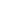 Примеры открытых заданий по математической грамотности ПИЗАСсылка: https://rikc.by/ru/PISA/2-ex__pisa.pdfПримеры открытых заданий по естественнонаучной грамотности ПИЗАСсылка: https://rikc.by/ru/PISA/3-ex__pisa.pdfПримеры открытых заданий по финансовой грамотности ПИЗАСсылка: https://rikc.by/ru/PISA/5-ex__pisa.pdfПримеры открытых заданий по читательской грамотностиСсылка: https://rikc.by/ru/PISA/1-ex__pisa.pdfРекомендуемые электронные ресурсы (для формирования функциональной грамотности)ФГБНУ «Институт стратегии развития образования Российской Академии наук»http://skiv.instrao.ru/support/demonstratsionnye-materialya/chitatelskaya-gramotnost.phpИздательство «Просвещение»https://media.prosv.ru/fg/Банк тестовhttps://banktestov.ru/test/3674Московский центр качества образованияhttps://mcko.ru/articles/2127Марафон по функциональной грамотности. Яндекс-Учебникhttps://yandex.ru/promo/education/specpro/marathon2020/main